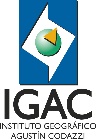 PLANILLA RECEPCIÓN Y ENTREGA DE CORRESPONDENCIAGESTIÓN DOCUMENTALPLANILLA RECEPCIÓN Y ENTREGA DE CORRESPONDENCIAGESTIÓN DOCUMENTALPLANILLA RECEPCIÓN Y ENTREGA DE CORRESPONDENCIAGESTIÓN DOCUMENTALPLANILLA RECEPCIÓN Y ENTREGA DE CORRESPONDENCIAGESTIÓN DOCUMENTALPLANILLA RECEPCIÓN Y ENTREGA DE CORRESPONDENCIAGESTIÓN DOCUMENTALPLANILLA RECEPCIÓN Y ENTREGA DE CORRESPONDENCIAGESTIÓN DOCUMENTALPLANILLA RECEPCIÓN Y ENTREGA DE CORRESPONDENCIAGESTIÓN DOCUMENTALPLANILLA RECEPCIÓN Y ENTREGA DE CORRESPONDENCIAGESTIÓN DOCUMENTALPLANILLA RECEPCIÓN Y ENTREGA DE CORRESPONDENCIAGESTIÓN DOCUMENTALHoja No.AÑO DE REALIZACIÓNPLANILLA RECEPCIÓN Y ENTREGA DE CORRESPONDENCIAGESTIÓN DOCUMENTALPLANILLA RECEPCIÓN Y ENTREGA DE CORRESPONDENCIAGESTIÓN DOCUMENTALPLANILLA RECEPCIÓN Y ENTREGA DE CORRESPONDENCIAGESTIÓN DOCUMENTALPLANILLA RECEPCIÓN Y ENTREGA DE CORRESPONDENCIAGESTIÓN DOCUMENTALPLANILLA RECEPCIÓN Y ENTREGA DE CORRESPONDENCIAGESTIÓN DOCUMENTALPLANILLA RECEPCIÓN Y ENTREGA DE CORRESPONDENCIAGESTIÓN DOCUMENTALPLANILLA RECEPCIÓN Y ENTREGA DE CORRESPONDENCIAGESTIÓN DOCUMENTALPLANILLA RECEPCIÓN Y ENTREGA DE CORRESPONDENCIAGESTIÓN DOCUMENTALPLANILLA RECEPCIÓN Y ENTREGA DE CORRESPONDENCIAGESTIÓN DOCUMENTALFecha de recepciónFecha de recepciónN° de RadicadoOrigenContenidoNombre del responsable de correspondenciaNombre del responsable de correspondenciaDependencia DestinoFecha de entregaFecha de entregaNombre de quien recibeNombre de quien recibeObservacionesDíaMesN° de RadicadoOrigenContenidoNombre del responsable de correspondenciaNombre del responsable de correspondenciaDependencia DestinoDíaMesNombre de quien recibeNombre de quien recibeObservacionesGESTIÓN DOCUMENTAL - CORRESPONDENCIAGESTIÓN DOCUMENTAL - CORRESPONDENCIAGESTIÓN DOCUMENTAL - CORRESPONDENCIAGESTIÓN DOCUMENTAL - CORRESPONDENCIAGESTIÓN DOCUMENTAL - CORRESPONDENCIAGESTIÓN DOCUMENTAL - CORRESPONDENCIAFO-GDO-PC01-01. V1FO-GDO-PC01-01. V1FO-GDO-PC01-01. V1FO-GDO-PC01-01. V1FO-GDO-PC01-01. V1FO-GDO-PC01-01. V1FO-GDO-PC01-01. V1